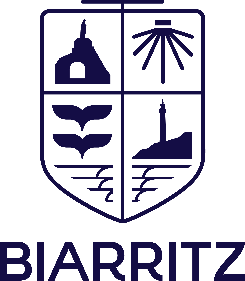 DIRECTION DE LA REGLEMENTATIONATTENTION : TOUS LES CHAMPS DOIVENT ETRE OBLIGATOIREMENT RENSEIGNESTOUTE DEMANDE INCOMPLETE OU HORS DELAI NE POURRA PAS ETRE TRAITEEDEMANDE D’AUTORISATION D’UNE LICENCE TEMPORAIREE-mail : reglementation@biarritz.frCette demande ne tient pas lieu d’autorisation.Le présent formulaire correctement complété doit être adressé par mail au Service Réglementation au plus tard 15 jours avant la date de début de la manifestation.Toute demande incomplète, illisible ou tardive ne pourra être traitée.DEMANDEUR
NOM DE L’ASSOCIATION :……………..………………………………………………………………………………………..PRESIDENT (E) : ……..…………………………………………………………………………………………………………….Adresse : :…………………………………………………..……………………………………………………………………..Tél. : :…………………………………………………….. Mail : …………………………………....…………………………………….DESCRIPTION DE LA MANIFESTATION
NOM : ………………………………………………………………………………………………………………………………..LIEU : ………………………………………………………………………………………………………………………………..DATE(S) : ………………………………………………………..HEURES :    DE……………..A……………….DATESIGNATURE